Priedas prie Šilumos pirkimo- pardavimo                 su buitiniu šilumos vartotoju sutartiesUŽDAROJI AKCINĖ BENDROVĖ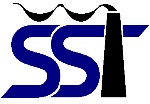 ŠILUTĖS ŠILUMOS TINKLAISUSITARIMAS DĖL ŠILUMOS PIRKIMO – PARDAVIMO SU BUITINIU ŠILUMOS VARTOTOJU SUTARTIES 9 PUNKTO PAKEITIMOŠilutė 				20__ m. 		 mėn. ___ d.UAB „Šilutės šilumos tinklai“ (toliau – šilumos Tiekėjas), atstovaujama direktoriaus pavaduotojo šilumos tinklams Stasio Strakšio  ir 						savininkas (teisėtas valdytojas ir naudotojas)							,kaip buto/patalpų, adresu 				,kodas		 (toliau tekste – Vartotojas, abu kartu toliau tekste Šalys), sudarėme šį susitarimą (toliau tekste – Susitartinas).Susitarimas sudaryta pagal Lietuvos Respublikos civilinio kodekso, Lietuvos Respublikos šilumos ūkio įstatymo, Šilumos tiekimo ir vartojimo taisyklių, patvirtintų energetikos ministro įsakymu ir kitų Lietuvos Respublikos teisės aktų, reglamentuojančių vartojimo sutarčių sudarymą, nuostatas.1. Šalys susitaria pakeisti Šilumos pirkimo- pardavimo su buitiniu šilumos vartotoju sutarties  Sutarties 9 punktą ir išdėstyti jį taip:9. Visas suvartotas per ataskaitinį mėnesį šilumos kiekis, nustatytas pagal pastato(-ų) įvade įrengto atsiskaitomojo šilumos apskaitos prietaiso rodmenis, paskirstomas (išdalinamas) pastato(-ų) butų ir kitų patalpų savininkams pagal jų pasirinktą vieną iš Valstybinės kainų ir energetikos komisijos rekomenduojamų taikyti ar su ja suderintų metodų. Šalys susitarė, kad visas suvartotos per ataskaitinį mėnesį šilumos kiekis, nustatytas pagal pastato(-ų) įvade įrengto atsiskaitomojo šilumos apskaitos prietaiso rodmenis, paskirstomas (išdalinamas) pastato(-ų) butų ir kitų patalpų savininkams ir pagal Valstybinės kainų ir energetikos kontrolės komisijos 2015 m. kovo 4 d. nutarimu Nr. O3-204 patvirtintą šilumos paskirstymo metodą Nr. 6, neatsižvelgiant į patalpos padėtį pastate.2. Kitos  Šilumos pirkimo- pardavimo sutarties  dalys lieka nepakitusios.3. Šis susitarimas sudarytas dviem egzemplioriais lietuvių kalba po vieną kiekvienai Šaliai. Tiekėjas 				VartotojasUAB „Šilutės šilumos tinklai“					Verslo g. 12, 99116, Šilutė 			 (vardas, pavardė)Įmonės kodas 177217875						PVM mokėtojo kodas LT772178716			  (asmens kodas)A/s Nr. LT517300010002583218					Tel./faks.: 75001, 62144				(gyvenamoji vieta)Direktoriaus pavaduotojas šilumos tinklams 										   		   (parašas)A. V.